V primeru, da je izvedbeni načrt financiran z evropskimi sredstvi, je potrebno v desni zgornji kot pripeti ustrezen logotip.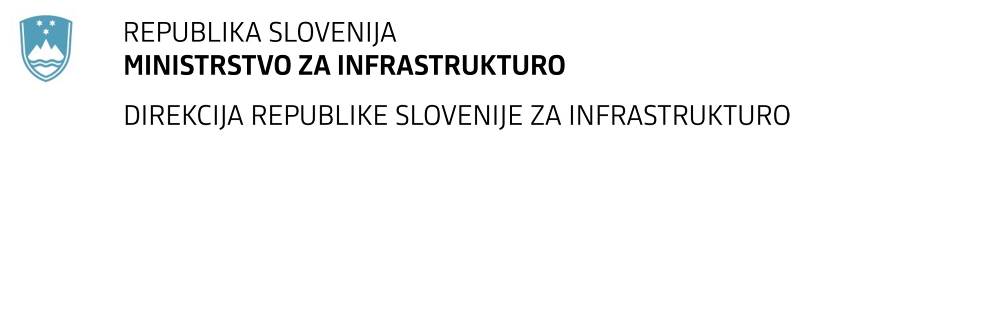 LEGENDA:Rdeča barva besedila – usmeritve v pomoč izdelovalcu projektne naloge, ki jih je potrebno iz besedila izbrisati in jih dopolniti z ustreznimi podatkiČrna barva besedila – obvezen tekstZaporedje točk v projektni nalogi je potrebno upoštevati.Izvedbeni načrt za (navedba vrste posega, npr. modernizacija, sanacija…) na (številke ceste, odseka ceste, naziva ceste, položaj začetka in konca posega oziroma km položaj začetka in konca posega iz banke cestnih podatkov, oziroma km položaj osi objekta iz banke cestnih podatkov. Nazivu objekta se lahko dodajajo tudi krajevna imena.)1.0 OPIS OBSTOJEČEGA STANJA(Opis obstoječega stanja se izdela na podlagi terenskega ogleda, o čemer mora biti sestavljen zapisnik, v katerega so vneseni podatki in slikovno gradivo dejanskega stanja. Podatki obsegajo predvsem: km položaj v osi ceste od začetka proti koncu ceste, kratek opis lokacije ceste, cestnega odseka, cestnega objekta ali njihovega stavnega dela (npr. začetek zidu, konec premostitvenega objekta, priključek, avtobusno postajališče, ipd.) s kratkim opisom stanja, ki je sestavljen iz petih stopenj (zelo slabo, slabo, mejno, dobro, zelo dobro). K opisu lokacije ceste, cestnega odseka, cestnega objekta ali njihovega stavnega dela opredeljenega s stopnjo zelo slabo ali slabo mora biti v projektno nalogo vneseno slikovno gradivo. Na terenskem ogledu se določi tudi meja obdelave - začetni in končni kilometrski položaj. Terenski ogled lahko nadomesti pregled ceste, cestnega odseka ali cestnega objekta, s katerim se zagotavlja nadzor nad stanjem cest (redni in izredni pregledi) v skladu s predpisi o javnih cestah.)2.0 PREDLOG REŠITVE(Predlog rešitve je sestavljen iz kratkega opisa s predlogom ukrepov, predlaganih na podlagi razpoložljivih podatkov in terenskega ogleda. Posebno pozornost je potrebno nameniti navezavi na obstoječo cesto, cestni odsek ali cestni objekt tako, da le ta predstavlja logično zaključeno celoto. Upravljavec ceste se lahko odloči, da predloga rešitve v projektni nalogi ne bo podal.)3.0 OBSTOJEČA DOKUMENTACIJA3.1 Izdelovalec izvedbenega načrta mora s strani upravljavca državne ceste (pristojne območne enote) zaradi usklajenosti izvedbenega načrta pridobiti izdane projektne pogoje in mnenja oziroma soglasja, ki se nanašajo na obravnavano cesto, cestni odsek oziroma cestni objekt in jih mora upoštevati pri izdelavi izvedbenega načrta.3.2 Obstoječa razpoložljiva projektna dokumentacija: (Vsebuje popis obstoječe razpoložljive projektne in prostorske dokumentacije.)4.0 SMERNICE IN VSEBINA ZA IZDELAVO IZVEDBENEGA NAČRTA(Smernice za izdelavo izvedbenega načrta in vsebina izvedbenega načrta vsebujejo navodila oziroma napotke izdelovalcu izvedbenega načrta, ki se nanašajo na izgled in obliko projekta in za katere naročnik meni, da jih mora le ta upoštevati.)4.1 Obseg in vsebina(Skladno s 5. členom Pravilnika za izvedbo investicijskih vzdrževalnih del in vzdrževalnih del v javno korist na javnih cestah se v tej točki navede vsebino izvedbenega načrta za katerega se uporabi tudi v nadaljevanju priložene vzorce besedil.)4.2 Klasifikacijski načrt za izvedbeni načrtIzdelovalec izvedbenega načrta mora upoštevati Navodila za oblikovanje vsebine projektne dokumentacije ter praktični napotki za označevanje in klasificiranja prilog formata A4 (tekstualnega in računskega značaja) ter klasificiranje in oblikovanje glav grafičnih prilog. Navodilo je dostopno na spletni strani Direkcije RS za infrastrukturo na naslovu:https://www.gov.si/zbirke/storitve/predaja-projektne-dokumentacije-v-arhiv-direkcije-za-infrastrukturo/4.3 Navodila izdelovalcem izvedbenega načrta za predajo investicijsko-tehnične dokumentacije v arhiv Direkcije RS za infrastrukturoIzdelovalec izvedbenega načrta mora upoštevati Navodila projektantom za predajo šifrirane dokumentacije in za predajo projektne dokumentacije v skenirani in vektorski obliki. Navodilo je dostopno na spletni strani Direkcije RS za infrastrukturo na naslovu:https://www.gov.si/zbirke/storitve/predaja-projektne-dokumentacije-v-arhiv-direkcije-za-infrastrukturo/4.4 Kazalniki (Opozarjamo, da se je tabela oktobra 2022 spremenila)Sestavni del izvedbenega načrta je tabela z načrtovanimi ukrepi in podukrepi, izražena s kazalniki. Tabela mora biti vložena v vodilni načrt PZI, takoj za osnovnimi podatki o projektu oz. takoj za prvo stranjo izvedbenega načrta, za podatki iz obrazca Priloga 1 v kolikor gre za VDJK oz. IVD. Tabela za vnos kazalnikov je dostopna na spletni strani Direkcije RS za infrastrukturo na naslovu:https://www.gov.si/zbirke/storitve/projektna-dokumentacija-in-projektiranje/5.0 PROJEKTNI POGOJI IN SOGLASJA OZ. MNENJA K IZVEDBENEMU NAČRTU(Navesti navodila za pridobitev projektnih pogojev za izdelavo izvedbenega načrta in soglasij oziroma mnenj k izdelanemu izvedbenemu načrtu oziroma navesti, da se le-ta ne pridobivajo, ker niso obvezna.)Glede na določilo 5. člena Pravilnika za izvedbo investicijskih vzdrževalnih del in vzdrževalnih del v javno korist na javnih cestah, ki navaja, da projektni pogoji in soglasja oziroma mnenja k izvedbenemu načrtu niso obvezna, se lahko vodja projekta odloči, da se projektni pogoji in soglasja oz. mnenja k izvedbenemu načrtu pridobivajo, kar se navede v projektno nalogo.)Zahtevam soglasodajalcev/mnenjedajalcev po povečanju kapacitete naprav ali izgradnje novih mora izdelovalec izvedbenega načrta oporekati v dogovoru z naročnikom. Če izstavljeni projektni pogoji niso v skladu z veljavnimi zakoni in predpisi (npr. ni navedbe člena, odstavka, točke ali alineje zakona oz. predpisa, na osnovi katerega se izpolnitev pogoja zahteva), je izdelovalec izvedbenega načrta dolžan soglasodajalca/mnenjedajalca pozvati, da jih korigira ali dopolni oziroma zahteva spremembo.V primerih, ko določena zahteva nima pravne podlage, je treba takoj, vsekakor pa še pravočasno pred iztekom pritožbenega roka, o tem obvestiti naročnika.5.1 Obveščanje Agencije za komunikacijska omrežja in storitve Republike Slovenije (AKOS) o načrtovanih gradbenih delih Skladno z 11. členom Zakona o elektronskih komunikacijah (ZEKom-2, Uradni list RS, št. št. 130/22 in 18/23 – ZDU-1O) in Splošnim aktom o preglednosti v zvezi z načrtovanimi gradbenimi deli in o skupni gradnji gospodarske javne infrastrukture (Uradni list RS, št. 9/2018) je izdelovalec izvedbenega načrta dolžan v imenu naročnika na portalu infrastrukturnih investicij AKOS ( http://investicije.akos-rs.si/ ) vpisati podatke o načrtovani gradnji in svoj poziv zainteresiranim naročnikom v elektronska komunikacijska omrežja in pripadajočo infrastrukturo, da izrazijo interes za vključitev elektronskih  komunikacijskih omrežij in pripadajoče infrastrukture v načrtovanje oziroma za skupno gradnjo.Izdelovalec izvedbenega načrta v obrazec vpiše nameravane posege in lokacijo ter priloži pregledno situacijo z označeno lokacijo posega v pdf formatu. Predvideno obdobje gradnje vpiše po predhodnem posvetu z naročnikom, oziroma njegovim konzultantom.Oddani obrazec na portalu infrastrukturnih investicij AKOS izdelovalec izvedbenega načrta natisne in vloži v projektno dokumentacijo, prav tako vse odzive operaterjev omrežja, katere nato predstavi naročniku in konzultantu na rednih koordinacijah.(Dokumentacija se vloži za soglasji oziroma mnenji.)6.0 UPORABA ZAKONOV IN STANDARDOV(Navedba predpisov obsega splošno navodilo o spoštovanju veljavne zakonodaje kot tudi navedbo neobveznih predpisov (TSC - tehnične specifikacije za ceste, interna navodila naročnika, uzance, ipd.))Pri izdelavi izvedbenega načrta je treba upoštevati vse veljavne zakone in podzakonske akte. Potrebno je upoštevati tudi Tehnične specifikacije za ceste in objekte na cestah (TSC), ki jih je izdalo Ministrstvo za promet oziroma Ministrstvo za infrastrukturo od leta 2000 dalje ter Tehnične specifikacije za prometno infrastrukturo (TSPI), ki jih je izdalo Ministrstvo za infrastrukturo od leta 2022 dalje. Uporablja se specifikacija z novejšo letnico izdaje.V kolikor se v obdobju izdelave izvedbenega načrta spremenijo zakoni oziroma podzakonski akti, jih mora izdelovalec izvedbenega načrta pri svojem delu ustrezno upoštevati.7.0 TEHNIČNI POGOJI ZA IZDELAVO IZVEDBENEGA NAČRTA(Tehnični pogoji za izdelavo izvedbenega načrta praviloma vsebujejo podpoglavja:)7.1 Splošno(Splošno vsebuje splošna navodila za izdelovalca izvedbenega načrta. V primeru projektne naloge za izdelavo izvedbenega načrta se v odvisnosti od obsega načrtovanih del v to podpoglavje navede naslove poglavij izvedbenega načrta v obsegu in nazivu, kot jih predpisuje pravilnik za izvedbo investicijskih vzdrževalnih del in vzdrževalnih del v javno korist na javnih cestah.)7.2 Podloge za izdelavo izvedbenega načrta(Podlage za izdelavo izvedbenega načrta vsebujejo navodila za izdelavo geodetskega načrta v skladu s predpisi o izdelavi geodetskega načrta ter območje obdelave, opremljeno predvsem s podatki in elementi o reliefu, stavbah, javnih objektih, vodah, komunalni infrastrukturi, naravni in kulturni dediščini, ipd.. )Ocena kakovosti zemljiškokatastrskega načrta in mnenje o optimalni metodi izboljšave Oceno kakovosti zemljiškokatastrskega načrta in mnenje o optimalni metodi izboljšave pridobi naročnik. Izvedba lokacijske izboljšave zemljiškega katastra ni predmet te projektne naloge.Geodetski načrt(Točka Geodetski načrt mora biti v projektni nalogi tik pred točko Katastrski elaborat.) (Izdelovalec projektne naloge se mora glede na dolžino posega oziroma ukrepa iz NRP opredeliti do točk 2 a in 2 b. V točki 2 se navede besedilo iz točke 2 a oziroma 2 b ob upoštevanju razdalje 0,5 km)a. (Kadar je poseg krajši od 0,5 km)Geodetski načrt, ki je podlaga za izdelavo izvedbenega načrta, izdela izdelovalec izvedbenega načrta. Če iz ocene kakovosti zemljiškokatastrskega načrta in mnenja o optimalni metodi izboljšave izhaja, da je kakovost zemljiškokatastrskega načrta neustrezna, mora geodetski načrt vsebovati tudi lokacijsko izboljšan zemljiški kataster.           alib. (Kadar je poseg daljši od 0,5 km oziroma v primeru, ko gre za točkovne posege kot so npr. ureditev križišč, avtobusnih postaj, premostitvenih objektov ipd.)            Geodetski načrt, ki vsebuje lokacijsko izboljšan zemljiški kataster, ni predmet te projektne naloge in ga izdelovalec izvedbenega načrta prevzame ob uvedbi v delo s strani naročnika.Geodetski načrt, ki mora biti izdelan v skladu s Pravilnikom o geodetskem načrtu (Uradni list RS, št. 40/2004) ter drugimi veljavnimi predpisi in pravili stroke, mora vsebovati tako grafični prikaz kot tudi certifikat, ki ga mora potrditi pooblaščeni inženir geodezije. Izdelan mora biti v državnem koordinatnem sistemu. Izdelovalec izvedbenega načrta in geodet se ob naročilu geodetskega načrta glede na namen uporabe geodetskega načrta dogovorita, katere podatke naj vsebuje geodetski načrt. Glede na dogovor med izdelovalcem izvedbenega načrta in geodetom je geodetski načrt opremljen z imeni vodotokov, ulic, hišnih številk, javnih objektov, avtobusnih postajališč, uvozov k objektom, ipd. Prav tako so, glede na dogovor med izdelovalcem izvedbenega načrta in geodetom, na njem z izmero prikazane vse odprtine obstoječih premostitvenih objektov (vtočni in iztočni del) in tudi vsa večja drevesa in ovire v bližini vozišča. Geodetski načrt mora vsebovati časovno in položajno usklajene podatke o reliefu, vodah, stavbah, gradbenih inženirskih objektih, komunalni infrastrukturi, podzemnih in nadzemnih komunalnih napravah/vodih, geodetskih točkah, rastlinstvu, zemljiških parcelah in katastrskih občinah. Na geodetskem načrtu se lahko prikažejo le tisti podatki, ki po kakovosti ustrezajo namenu uporabe geodetskega načrta. Geodetski načrt mora biti izdelan v 3D obliki, z namenom, da omogoča klasično 2D izdelavo izvedbenega načrta in 3D modeliranje.Katastrski elaborat(Izjemoma se katastrski elaborat ne izdela, o čemer se opredeli izdelovalec projektne naloge).Katastrski elaborat izdela izdelovalec izvedbenega načrta na podlagi Geodetskega načrta, ki vsebuje lokacijsko izboljšan zemljiški kataster. Katastrski elaborat je sestavljen iz katastrske tabele, katastrske situacije in načrta parcelacije.    a) katastrska tabelaV katastrski tabeli (excel oblika) morajo biti zajeta vsa zemljišča, ki bodo predmet posega. Tabela mora vsebovati naslednje podatke:zaporedna številka (1, 2, 3, …)parcelna številkakatastrska občina (številka in naziv)priimek, ime in naslov lastnika, deležboniteta zemljiščaskupna površina parcele (v m2)površina za cesto (v m2)površina za pločnik (v m2)površina za kolesarsko stezo (v m2)površina (v m2) za ureditev avtobusnega postajališča z obodnim hodnikom in postajališčempovršina (v m2) za služnost, in sicer za vsak posamezni komunalni vod posebej, s podatkom o dolžini in širini posameznega komunalnega voda ter podatkom o vrsti komunalnega voda (zgolj za tiste služnosti, ki so izven območja meje gradbene parcele)površina (v m2) za začasno služnost, in sicer za vsak namen začasne služnosti posebej (npr. za ureditev uvoza, za premostitveni objekt,…)površina za odkup izven meje DPN, OPPN ali varovalnega pasu (v m2)ostanek površine zemljišča (v m2)navedba etape gradnje.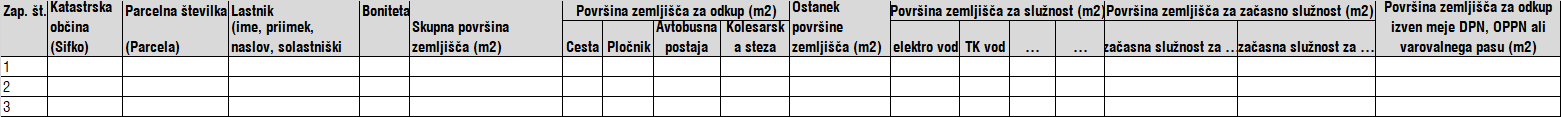 Katastrsko tabelo je treba pripraviti na način, kot je naveden v tabeli. V katastrski tabeli naj bodo vsi posegi, ki se bodo izvajali na enem zemljišču (torej na isti parcelni številki), navedeni v eni vrstici. V primeru da je na enem zemljišču predvidenih več komunalnih vodov, se podatek o površini, dolžini in širini tega komunalnega voda vpiše v ločen stolpec (stolpec se poimenuje po posameznem komunalnem vodu). V primeru, da je na enem zemljišču predvidenih več začasnih služnosti, se podatek o površini začasne služnosti vpiše v ločen stolpec (stolpec se poimenuje po namenu posamezne začasne služnosti). V naslov katastrske tabele je treba vpisati naziv izvedbenega načrta in številko, datum ter izdelovalca izvedbenega načrta.b) katastrska situacijaKatastrska situacija mora biti izdelana v dwg obliki ter prikazana samo z vsebino zemljiškega katastra, na ortofoto podlagi in na sloju namenske rabe, vse v merilu 1:500. Pri tem mora biti na vseh treh podlagah prikazano naslednje:meje parcel lokacijsko izboljšanega zemljiško katastrskega načrta s prikazom urejenih mej,meja obstoječega cestnega sveta,vrisana meja gradbenega posega,meja varovalnega pasu ceste,meja DPN, OPN ali OPPN,meje občin,meje katastrskih občin,potek komunalnih vodov.Pridobljena digitalna katastrska situacija mora biti prilagojena merilu gradbene situacije.Vsako tangirano zemljišče mora biti na katastrski situaciji obkroženo in oštevilčeno, pri čemer se mora številka ujemati z zaporedno številko iz katastrske tabele. V katastrski situaciji je treba vrisati vse komunalne vode (linijski prikaz). Po potrebi mora izdelovalec izvedbenega načrta naročniku predložiti risbe posameznih zemljišč za odkup oziroma za trajno ali začasno služnost, vse to na orto foto podlagi, ki vključuje katastrsko situacijo, mejo gradbenega posega, vrisan varovalni pas in koordinate točk XY za izvedbo parcelacije. Risbe naročnik potrebuje za izvedbo postopka ugotovitve javne koristi, ki služi kot podlaga za uvedbo postopka razlastitve oziroma omejitve lastninske pravice, v primerih ko ni sprejet ustrezen prostorski načrt. Katastrski elaborat (katastrska tabela in katastrska situacija) morata biti v pisni in elektronski obliki. V primerih ko je treba pridobiti gradbeno dovoljenje, je pri pripravi katastrskega elaborata treba upoštevati spremembo namembnosti zemljišč. Finančno nadomestilo le-tega je treba ovrednotiti in prikazati v tabelarični obliki ter končen znesek upoštevati v predračunu. Pri Direkciji RS za infrastrukturo je vzpostavljen informacijski sistem za spremljavo odkupov s pomočjo spletne aplikacije. Za zagotavljanje popolnega in ažurnega delovanja spletne aplikacije mora izdelovalec izvedbenega načrta po elektronski pošti celoten katastrski elaborat v aktivni obliki poslati tudi upravljavcu spletne aplikacije (to elektronsko pošto mora poslati v vednost vodji projekta in konzultantu), in sicer v roku 8 delovnih dni po prejemu potrdila o recenziji. Upravljavec spletne aplikacije v 8 delovnih dneh od dneva prejema popolnih podatkov izdelovalcu izvedbenega načrta in vodji projekta pošlje potrdilo o uvozu izvedbenega načrta v spletno aplikacijo. To potrdilo predstavlja dokazilo o tem, da je izdelovalec izvedbenega načrta izpolnil svojo obveznost v zvezi s predložitvijo katastrskega elaborata v informacijski sistem za spremljavo odkupov.Izdelovalec izvedbenega načrta mora na elektronski naslov (odkupi@lgb.si) poslati naslednje podatke:naslovna stran elaborata skupaj s podatki o izdelovalcu izvedbenega načrta (točka 0.0 in točka 0.5 vodilne mape), in sicer v pdf formatu,ocenjena vrednost sredstev za odkup zemljišč,ocenjena vrednost sredstev za spremembo namembnosti (v primerih, ko je za izvedbo del potrebno pridobiti gradbeno dovoljenje),katastrska tabela, katastrska situacija.c) načrt parcelacijeV sklopu katastrskega elaborata je treba ločeno izdelati še:risbo načrta gradbenih parcel (načrt parcelacije), in sicer tako, da se na katastrski situaciji določijo in označijo (oštevilčijo, številke obkrožijo) lomne točke, tabelo zakoličbenih/lomnih točk, v katero se vnese vse koordinate lomnih točk v državnem koordinatnem sistemu po zaporednih številkah označitve lomnih točk iz prejšnje alineje. Načrt parcel mora biti izdelan tako, da je mogoče novo določene zemljiško-katastrske točke prenesti neposredno v naravo.Načrt parcelacije je podlaga za izvedbo parcelacije z ureditvijo mej. Novelacija katastra bo izvedena skladno s pravnomočno odločbo o parcelaciji.7.3 Smernice za izdelavo izvedbenega načrta(Smernice za izdelavo izvedbenega načrta vsebujejo naslednje alineje z navodili za izdelavo:)Geološko – geomehansko poročilo za potrebe dimenzioniranja voziščne konstrukcije kot tudi za potrebe izdelave nasipov, usekov, zavarovanj brežin, ipd.(Navodila za izdelavo)Pokrovi jaškov v voziščuV kolikor se v izvedbenem načrtu nikakor ni mogoče izogniti jaškom, katerih pokrovi se nahajajo v vozišču, je treba v izvedbenem načrtu obvezno načrtovati jaške s fleksibilno ploščo.Priključki(Navodila za izdelavo)Avtobusna postajališča(Navodila za izdelavo)Ukrepi za umirjanje prometa(Navodila za izdelavo)Površine za kolesarje6.1 Upoštevanje državnih kolesarskih povezav Izdelovalec izvedbenega načrta mora v fazi izdelave dokumentacije pri upravljavcu državnih kolesarskih povezav preveriti potrebnost umestitve in ureditve kolesarskih povezav na območju obdelave. V pomoč so na spletni strani Direkcije RS za infrastrukturo dostopni zemljevidi Državnega kolesarskega omrežja na naslovu: https://www.gov.si/teme/kolesarska-infrastruktura/6.2 Ureditev kolesarskih povezavV primeru, da se umestitev kolesarskih povezav izkaže kot utemeljena (državna kolesarska povezava ali lokalna kolesarska povezava), mora izdelovalec izvedbenega načrta v območju obdelave skladno z veljavno zakonodajo načrtovati kolesarske površine. Skladno s Pravilnikom o kolesarskih povezavah (Uradni list RS, št. 29/18 in 65/19), Pravilnikom o kolesarskih površinah (Uradni list RS, št. 36/18) in 156. členom Zakona o cestah (ZCes-2, Uradni list RS, št. 132/2022).6.3 (Navodila za izdelavo)Cestna razsvetljavaSvetilke cestne razsvetljave morajo biti izvedene v LED tehnologiji. Razsvetljava, kot celota mora ustrezati standardu SIST EN 13201 in Uredbi o mejnih vrednostih svetlobnega onesnaževanja okolja (Uradni list RS, št. 81/07, 109/07, 62/10, 46/13 in 44/22 – ZVO-2). Zahteve za cestno razsvetljavo na državnih cestah so dostopne na spletni strani Direkcije RS za infrastrukturo na naslovu: https://www.gov.si/zbirke/storitve/projektna-dokumentacija-in-projektiranje/ Ukrepi za varstvo dvoživk(Potreben je pregled objavljene priloge elaborata Predlog ukrepov za zaščito dvoživk na cestah v upravljanju DRSI (CKFF, 2018) - seznama odsekov. Če je odsek, za katerega se pripravlja PN na seznamu, se:vključi obveznost monitoringa in načrtovanja ustreznih ukrepov za prehajanje dvoživk. Monitoring se v okviru skupne pogodbe za pripravo izvedbenega načrta naroča, kadar časovnica izdelave izvedbenega načrta omogoča izvedbo spomladanskega monitoringa dvoživk, ki mora biti izveden vsaj v mesecih med februarjem in majem, po potrebi pa dodatno tudi jeseni,aliv primeru, da se monitoring naroča ločeno (kadar je to glede na časovnico izvedbe razpisa za izdelavo izvedbenega načrta smiselno, da se monitoring izvede v času intenzivnih spomladanskih selitev dvoživk), se navede, da bo:monitoring naročen ločeno,da mora izdelovalec izvedbenega načrta načrtovati vse potrebne ukrepe skladno z rezultati monitoringa in usmeritvami izvajalca monitoringa za načrtovanje ukrepov za prehajanje dvoživk,da je izdelovalec izvedbenega načrta dolžan sodelovati z izvajalcem monitoringa pri načrtovanju ustreznih ukrepov.V tem primeru se vključi to pojasnilo in navajata prvi in tretji odstavek spodnjega besedila, v izvedbeni načrt pa se vključijo le ugotovitve monitoringa in z izdelovalcem izvedbenega načrta usklajeni ukrepi.aliv nasprotnem primeru navede, da na območju, ki ga zajema izvedbeni načrt, ni evidentiranega prehajanja dvoživk. Obveznost izvedbe monitoringa in načrtovanja ukrepov se vključi v PN v primeru, da se načrtuje poseganje v globlje plasti vozišča (spodnji ustroj).)Na predmetnem odseku je v elaboratu Predlog ukrepov za zaščito dvoživk na cestah v upravljanju DRSI (CKFF, februar 2018), dostopnem v navodilih in gradivih za projektiranje in pripravo projektne dokumentacije na spletni strani DRSI https://www.gov.si/zbirke/storitve/projektna-dokumentacija-in-projektiranje/ evidentirano prehajanje dvoživk.Za potrebe načrtovanja ukrepov za prehajanje dvoživk je na odseku na območjih evidentiranih prehajanj dvoživk, ki jih zajema izvedbeni načrt, treba izvesti monitoring dvoživk. Monitoring se izvede skladno z opredelitvami Strokovnih podlag za izdelavo navodil in tehničnih specifikacij za zagotavljanje migracijskih koridorjev dvoživk na državnem cestnem omrežju (CKFF, december 2019) dostopnih na: https://www.gov.si/assets/organi-v-sestavi/DRSI/Dokumenti-DRSI/Navodila-gradiva/Projektiranje-projektna-dokumentacija/CKFF_Dvozivke_TSC_2019_1215.pdf. Najprej se izvede monitoring za začetno oceno stanja (5 pregledov), glede na ugotovljeno stanje in strokovno mnenje izvajalca monitoringa, pa še monitoring za natančno oceno stanja populacij dvoživk (nadaljnjih 15 pregledov). Monitoring se izvaja najmanj v času spomladanskih selitev dvoživk (okvirno med februarjem in majem). Izvaja ga strokovnjak za dvoživke z ustreznimi referencami. Strokovnjak za dvoživke na osnovi rezultatov monitoringa o prehajanju dvoživk sodeluje z izdelovalcem izvedbenega načrta za opredelitev optimalnih rešitev, ki so hkrati racionalne in prostorsko izvedljive. Pri teh rešitvah je treba upoštevati, da lahko predlagane ureditve segajo le do meje varovalnega pasu ceste ter se smiselno prilagajajo dejanski in namenski rabi prostora. Končni ukrepi za dvoživke morajo biti v izvedbenem načrtu in poročilu monitoringa dvoživk usklajeni, morebitna odstopanja med predlaganimi in načrtovanimi ukrepi pa utemeljena in pojasnjena v izvedbenem načrtu. Za vse načrtovane ukrepe strokovnjak za dvoživke pripravi tudi načrt rednega vzdrževanja ukrepov za dvoživke.Ukrepi na obcestnih brežinahZa potrebe izdelave izvedbenega načrta je potreben natančen inženirsko geološki pregled celotnega obravnavanega pobočja, vključno s pregledom obcestnih brežin. Namen pregleda je določiti vsa žarišča, od koder izpada kamenje, velikost izpadlega kamenja, evidentirati neme priče, evidentirati obstoječe sisteme zaščite cest pred padajočim kamenjem. Na podlagi pregleda je treba predvideti ukrepe za zaščito pred padajočim kamenjem – podajno lovilne sisteme, visoko natezne mreže, običajne natezne jeklene mreže, ipd. Načrtovati je potrebno tudi odstranitev večjih dreves, ki bi v krajšem časovnem razponu lahko obremenila ali poškodovala zaščitne ukrepe. Pri izbiri zaščitnega ukrepa je treba upoštevati tudi vidik nadaljnje uporabe elementov zaščitnih ukrepov (garancijska doba, vzdrževanje: protokoli, varstvo pri delu, …). Pri interpretaciji je treba upoštevati evidence o padanju hribinskega in zemeljskega materiala na cesto, ki jih beleži koncesionar rednega vzdrževanja ceste. Podatki so dostopni na povezavi https://vgrc.si (Uporabniško ime: brezine1, geslo: brezine11).ALIUkrepi na obcestnih brežinah niso potrebni. V primeru, da ukrepi na obcestnih brežinah niso potrebni, mora izdelovalec izvedbenega načrta v izvedbenem načrtu to strokovno utemeljiti in navesti pravno podlago.Odvodnjavanje(Navodila za izdelavo)Varnostni načrtVarnostni načrt mora biti izdelan v skladu z veljavno Uredbo o zagotovitvi varnosti in zdravja pri delu na začasnih in premičnih gradbiščih, vključno z obveznim popisom del in predračunom.Varovanje okolja, ravnanje z odpadki in uporaba okolju prijaznih tehnologij in materialov ter izdelava načrta gospodarjenja z gradbenimi odpadkiSkladno z veljavno Uredbo o ravnanju z odpadki je treba izdelati načrt gospodarjenja z gradbenimi odpadki.Izvedbeni načrt mora vsebovati takšne rešitve, da bo pri izvedbi nastalo čim manj odpadkov. Za nastale odpadke je potrebno predvideti ustrezno ravnanje po prednostnem vrstnem redu ravnanja: preprečevanje nastajanja odpadkov (npr. uporaba zemeljskih izkopov na gradbišču oz. drugem gradbišču, ki ob določenih pogojih ni odpadek),priprava odpadkov za ponovno uporabo,recikliranje odpadkov,drugi postopki predelave odpadkov inodstranjevanje odpadkov.Izdelovalec izvedbenega načrta mora načrtovati rešitve s sodobnimi trajnostnimi praksami in novimi dognanji stroke (npr. reciklaže, uporaba industrijskih odpadkov, ipd).Izdelovalec izvedbenega načrta mora način ravnanja z odpadki vključiti v tehnično poročilo, v popise del in v Načrt gospodarjenja z gradbenimi odpadki (npr. kadar je to smiselno pri vzdrževalnih delih v javno korist predvideti rezkanje asfalta in ponovno uporabo predelanega asfalta ipd.).V skladu z Uredbo o zelenem javnem naročanju se upošteva določba, da se pri gradnji vozišča ceste recikliran asfaltni granulat (rezkanec), ki je nastal ob prenovi te ceste ali je iz drugega vira, uporabi prioritetno za proizvodnjo novih bituminiziranih zmesi, podredno pa zlasti za plasti, stabilizirane s hidravličnim ali bitumenskim vezivom, tampon (vključno z bankinami), posteljico, nasipe ter zasipe in sicer v količini, ki je potrebna.Rodovitno prst je treba varovati pred trajno izgubo. V kolikor le ta ne bo uporabljena za gradnjo v svojem prvotnem stanju na mestu, kjer je bila izkopana, se mora rodovitna prst zbirati in oddajati ločeno od preostalega zemeljskega izkopa skladno z določili Uredbe o odpadkih.V primeru, da načrt gospodarjenja z gradbenimi odpadki ni potreben, mora izdelovalec v izvedbenem načrtu to strokovno utemeljiti in navesti pravno podlago.Načrt vodenja in zavarovanja prometa v času gradnjeIzvedbeni načrt mora omogočiti stalno prevoznost ceste (in kolesarske povezave) med gradnjo.Izdelati je treba načrt vodenja in zavarovanja prometa v času gradnje, v katerem morajo biti situativno prikazane prometne zapore v času gradnje ter morebitni obvozi. Stroški postavitve in vzdrževanja zapor ter stroški morebitnih obvozov po cestah, ki niso v upravljanju naročnika morajo biti ovrednoteni po postavkah, skupna vrednost teh stroškov pa upoštevana v rekapitulacije skupnega predračuna.Načrt vodenja in zavarovanja prometa v času gradnje ni namenjen za pridobitev zapore pri upravljavcu ceste, temveč služi za bolj natančno oceno stroškov in preveritev samega tipa izvedbe vodenja prometa v času gradnje, kar je potrebno jasno navesti v tekstualnem delu načrta.Posebni pogoji za izvedboIzvedbeni načrt mora vsebovati posebne pogoje uporabe cest, skladno z 8. odst. 21. čl. ZCes-2, če se dela, ki štejejo kot vzdrževalna dela v javno korist, izvajajo pod prometom. Posebni pogoji morajo biti predpisani za čas od uvedbe v delo do začetka gradnje na terenu, med gradnjo na terenu ter po zaključku gradbenih del na terenu vsaj do komisijskega pregleda z vsemi morebitnimi prekinitvami.Elaborat za preprečevanje in zmanjševanje emisije delcev z gradbiščaSkladno z veljavno Uredbo o preprečevanju in zmanjševanju emisije delcev iz gradbišč (Uradni list RS, št. 21/11, 197/21 in 44/22 – ZVO-2), je potrebno izdelati elaborat za preprečevanje in zmanjševanje emisije delcev z gradbišča. V primeru, da elaborata ni potrebno izdelati, mora izdelovalec v izvedbenem načrtu to strokovno utemeljiti in navesti pravno podlago.Popis del in predračunski elaborat (Izdelovalec projektne naloge se mora glede na vrsto posega oziroma ukrepa iz NRP opredeliti na podlagi katerega člena Zakona o cestah (ZCes-2, Uradni list RS, št. 132/2022) se bo sklenil sofinancerski sporazum.)Izdelati je potrebno popis del in predračunski elaborat ločeno.Popis del in predračunski elaborat morata biti izdelana na nivoju izvedbenega načrta, tako natančno, da je popis del primerna podlaga za izvedbo postopka oddaje javnega naročila za gradnjo. V opisih postavk in količinah, ki morajo biti izračunane, morajo biti zajete vse kapacitete (poleg materiala še delovna sila, mehanizacija, pavšalni stroški, idr), ki so potrebni za izvedbo posamezne postavke. Posebej morajo biti ovrednoteni stroški eventuelnih rušenj obstoječih delov objektov, prometne ureditve v času gradnje (stroški obvozov, prometnih oznak in zapor in podobno, stroški nadzora izdelovalca izvedbenega načrta in geomehanika,…). Popis del in predračunski elaborat naj bosta izdelana za vsako etapo posebej. V kolikor je potrebno, naj bo etapa dodatno ločena še na del v naselju in izven naselja.Popis del in količine morajo biti skladne z načrtom gospodarjenja z gradbenimi odpadki.V popisu del in predračunskem elaboratu je treba zajeti celotno vrednost investicije.Popis del in predračunski elaborat je v osnovi treba ločiti: za gradnjo državne ceste (obstoječe ceste, ipd.) v skladu s 58. členom Zakona o cestah ali        za gradnjo obvozne ceste (novogradnje) v skladu z 59. členom Zakona o cestah ali             za gradnjo kolesarskih povezav z 60. členom Zakona o cestah    ob uporabi 72. člena Zakona o cestah. (Navesti je potrebno le pripadajoči člen).ločeno je treba prikazati tudi vse stroške povezane z odkupi in odškodninami, spremembo namembnosti zemljišč, nadzorom izdelovalca izvedbenega načrta in geomehanskim nadzorom, ureditvijo ceste, ureditvijo odvodnjavanja, izgradnjo hodnika za pešce, izgradnjo prepustov, priključkov, cestne razsvetljave, rušitev oz. prestavitev in zaščita komunalnih vodov, stroške zaradi zavarovanja prometa med gradnjo, ocene dodatnih stroškov zaradi dela pod prometom (iz elaborata zapore), gradbišča (iz varnostnega načrta)…. Vsi popisi, predračuni, rekapitulacije za vsak posamezni zaključni del izvedbenega načrta in skupna rekapitulacija - oboje vključno z DDV morajo biti zajeti v posameznih načrtih, elaboratih v enovitem formatu v excelu in tudi skupaj v eni, ločeni mapi z upoštevanjem CEN NA ISTI DAN, MESEC in LETO. Tabelo celovite investicije se vloži kot zadnji list mape.V popisu del in predračunu je potrebno urediti vse matematične formule tako, da se v primeru spreminjanja količin v predračunu, avtomatično spreminja tudi rekapitulacija predračuna in skupna rekapitulacija (na primer, če je vrednost vseh količin nič, mora biti nič tudi vrednost rekapitulacije). Popisi del morajo obvezno upoštevati TSC 09.000: 2006 Popisi del pri gradnji cest.V predračunu se navede datum veljavnosti cen.Popisi del morajo biti narejeni v skladu s Posebnimi tehničnimi pogoji (izdala: Skupnost za ceste Slovenije).Popisi del vseh sklopov morajo biti pripravljeni v enovitem formatu in z enotno glavo popisa, kot:Vsaka postavka popisa mora zajemati elemente, ki so navedeni v glavi (št. postavke, šifra postavke, opis postavke, enota, količina, cena/enoto, vrednost).  7.4 Planska doba(Planska doba vsebuje predpisano plansko dobo s pravno podlago.)7.5 Normalni prečni profil(Normalni prečni profil v skladu s predpisi o projektiranju cest.)8.0 RECENZIJA(Izdelovalec projektne naloge mora ustrezno izbrati in prilagoditi besedilo, z jasno navedbo ali se recenzija izvede ali ne. Pri izvedbi vzdrževalnih del na cestnem zemljišču recenzija ni obvezna, pri vzdrževalnih delih v javno korist, je recenzija obvezna. (Kadar gre za objekt, za katerega naročnik zahteva revizijo (npr. premostitveni objekt preko 5 m), se izvedbeni načrt ne izdeluje. Potrebno je pripraviti projektno nalogo na nivoju PZI).Za potrebe recenzije bo izdelovalec izvedbenega načrta dostavil naročniku 1 tiskan izvod in dva digitalna izvoda izvedbenega načrta. Število izvodov je določeno v pogodbi.Izdelovalec izvedbenega načrta je dolžan popraviti oz. dopolniti izvedbeni načrt po zahtevah naročnika oziroma inženirja/konzultanta, vseh recenzentov ter presojevalca prometne varnosti. Če se v fazi potrjevanja dokumentacije, v recenzijskem postopku ter presoji prometne varnosti v fazi izdelave izvedbenega načrta izkaže, da rešitve niso ustrezne, jih mora izdelovalec izvedbenega načrta optimizirati, popraviti ali v celoti ponovno izdelati tako, da bodo sprejemljive iz vseh vidikov, racionalne in za naročnika ekonomsko upravičene. Vse morebitne spremembe po zahtevah naročnika oziroma inženirja/konzultanta, vseh recenzentov ter presojevalca prometne varnosti mora izdelovalec izvedbenega načrta upoštevati v popisu/specifikaciji del, ki je sestavni del ponudbe.  Popravljen in dopolnjen izvedbeni načrt je dolžan dostaviti v dogovorjenem roku.Na recenziran izvedbeni načrt je izdelovalec izvedbenega načrta dolžan pridobiti izjavo recenzenta, ki potrjuje, da so dopolnitve izvedbenega načrta v skladu s podanimi pripombami. Izjava recenzenta mora biti priložena v vodilnem načrtu oz. za kazalniki, ki morajo biti vloženi takoj za osnovnimi podatki o izvedbenem načrtu.Potrdilo o izvedeni recenziji mora biti vloženo v izvedbeni načrt.Po dopolnitvi izvedbenega načrta mora izdelovalec izvedbenega načrta dostaviti skladno s pogodbo določenim številom izvodov izvedbenega načrta, skupaj s spominskimi ključki (USB) v digitalnem zapisu. Priložiti mora tudi dokazilo o opravljenem pogodbenem delu t.j. uradni dopis, v katerem izdelovalec izvedbenega načrta izjavlja, da je opravil vse dopolnitve in popravke po zahtevah vodje recenzijske komisije, naročnika in inženirja/konzultanta. Na spominskem ključku (USB) se mora nahajati zapis celotnega izvedbenega načrta tako, da so na njih narejene mape s posameznimi načrti, v katerih je:tekst v formatu pdf in word,risbe v formatu dwg in v formatu pdf.Vse mora biti v nezaklenjeni obliki. Izdelovalec izvedbenega načrta mora za potrebe pridobitve pravice o razpolaganju z zemljišči predložiti ločeno mapo v treh izvodih ki bo vsebovala: katastrske elaborate kot v izvedbenem načrtu in dodatno katastrsko situacijo z vrisano mejo cestnega sveta na ortofoto podlagi.9.0 ZAKLJUČEK(Zaključek ni obvezna vsebina, lahko pa vsebuje druge za izdelavo izvedbenega načrta potrebne podatke, obrazložitve in navodila.)Izdelovalec izvedbenega načrta mora izdelati izvedbeni načrt z upoštevanjem vseh pravilnikov in predpisov. Izvedbeni načrt mora zagotavljati ustrezno prometno varnost vseh udeležencev v prometu, hkrati pa mora biti racionalen in ekonomsko upravičen. Pravilniki, ki ne veljajo več, pa se uporabljajo do sprejetja novih, se uporabljajo smiselno.Datum:Izdelovalec projektne naloge:                                           Konzultant:Ime Priimek                                                                          Ime Priimek(podpis)                                                                                (podpis)(obvezen podpis)                                                                 (obvezen podpis)                   Priloge:Pregledna situacija (V kolikor je izdelana)Zapisnik terenskega ogleda s slikovnim gradivom(Skladno z drugo točko 4. odstavka 4. člena Pravilnika za izvedbo investicijskih vzdrževalnih del in vzdrževalnih del v javno korist na javnih cestah (Uradni list RS, št. 7/12), ki se uporablja skladno s 3. odstavkom 156. členom Zakona o cestah (ZCes-2, Uradni list RS, št. 132/2022))Komisija za potrjevanje projektnih nalog na Direkciji Republike Slovenije za infrastrukturo: (PODPISNA LISTA, kadar je Direkcija RS za infrastrukturo investitor brez sofinanciranja)Komisija za potrjevanje projektnih nalog na Direkciji Republike Slovenije za infrastrukturo: (PODPISNA LISTA, kadar je Direkcija RS za infrastrukturo investitor s sofinanciranjem)Občina ……………………… se s predlogom projektne naloge strinja: Priloga: Zapisnik terenskega ogleda s slikovnim gradivom(Obvezna priloga skladno s Pravilnikom za izvedbo investicijskih vzdrževalnih del in vzdrževalnih del v javno korist na javnih cestah, ki se uporablja skladno s 3. odstavkom 156. členom Zakona o cestah. V kolikor je slikovno gradivo že zajeto v sami projektni nalogi,ga v zapisniku ni potrebno ponovno objaviti.)(Opis obstoječega stanja se izdela na podlagi terenskega ogleda, o čemer mora biti sestavljen zapisnik, v katerega so vneseni podatki in slikovno gradivo dejanskega stanja. Poleg splošnih navedb o lokaciji ogleda, datumu in prisotnih mora biti celoten obravnavan odsek razdeljen na pododseke, ki morajo predstavljati samostojno zaključeno celoto (podporna konstrukcija, prepust, prehod za pešce, priključek, avtobusno postajališče itd) in obsegati predvsem naslednje podatke: kilometrski položaj v osi ceste od začetka proti koncu ceste, kratek opis lokacije ceste, cestnega odseka, cestnega objekta ali njihovega sestavnega dela (npr. začetek zidu, konec premostitvenega objekta, priključek, avtobusno postajališče) s kratkim opisom stanja, ki je sestavljen iz petih stopenj (zelo slabo, slabo, mejno, dobro, zelo dobro). K opisu lokacije ceste, cestnega odseka, cestnega objekta ali njihovega stavnega dela, opredeljenega s stopnjo zelo slabo ali slabo, mora biti v projektno nalogo vneseno slikovno gradivo. Na terenskem ogledu se določi tudi meja obdelave – začetni in končni kilometrski položaj. Terenski ogled lahko nadomesti pregled ceste, cestnega odseka ali cestnega objekta, s katerim se zagotavlja nadzor nad stanjem cest (redni in izredni pregledi) v skladu s predpisi o javnih cestah. Slikovno gradivo mora biti vneseno v besedilo zapisnika ob vsakem pododseku.)Zapisnik mora obvezno biti podpisan s strani osebe, ki je zapisnik sestavila!Številka:(številka zadeve – navede se številka zadeve v skladu z Uredbo o upravnem poslovanju)Št. investicijskega projekta: (št. investicijskega projekta – navede se številka investicijskega projekta uvrščenega v načrt razvojnih programov državnega proračuna - NRP)Datum: (datum izdelave projektne naloge)Naziv investicijskega projekta: (naziv in ukrep investicijskega projekta – navede se naziv in ukrep investicijskega projekta uvrščenega v načrt razvojnih programov državnega proračuna - NRP)PROJEKTNA NALOGA(Pravna podlaga: Pravilnik za izvedbo investicijskih vzdrževalnih del in vzdrževalnih del v javno korist na javnih cestah – Uradni list RS, št. 7/2012 z dne 31.1.2012), ki se uporablja skladno s 3. odstavkom 156. člena Zakona o cestah (ZCes-2,  Ur. l. št. 132/2022 z dne 14. 10. 2022)Dne 29. 10. 2022 je bil objavljen Zakon o cestah (ZCes-2, Ur. l. št. 132/2022 z dne 14. 10. 2022) (v nadaljevanju Zakon o cestah)št. postavkešifra postavkeOpis postavkeenotakoličinacena/enotovrednostTomaž Willenpart, dipl. inž. grad.Miloš Dular, univ. dipl. inž. geod.Aleš Gedrih, inž. grad.(navesti ime in priimek ter izobrazbo vodje projekta)Datum potrditve:Žig:Tomaž Willenpart, dipl. inž. grad.Miloš Dular, univ. dipl. inž. geod.Aleš Gedrih, inž. grad.(navesti ime in priimek ter izobrazbo vodje projekta)Datum potrditve:Žig:Ime in priimek (S TISKANIMI ČRKAMI)Podpis:Datum potrditve:Žig: